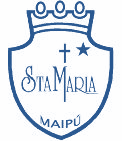  GUÍA DE RETROALIMENTACIÓN N°10: LENGUAJE 1° BÁSICOEscribe tu nombre y apellido con letra ligada.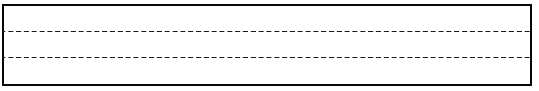 Hoy es: (ejemplo: Viernes 5 de mayo, 2020)Ahora con la ayuda de un adulto responde las siguientes preguntas referente a la canción del video. 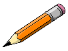 1.- Escribe con letra manuscrita las sílabas directas.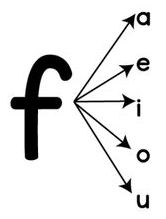 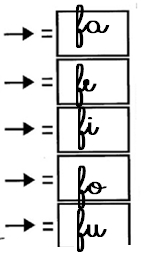 Lee y une con el elemento que corresponde.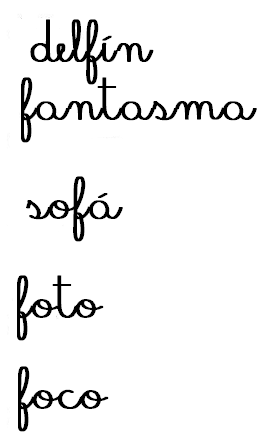 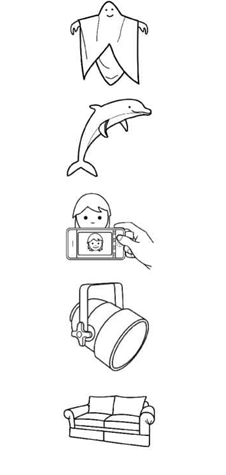 Busca en la sopa de letras las palabras que se representan en cada imagen.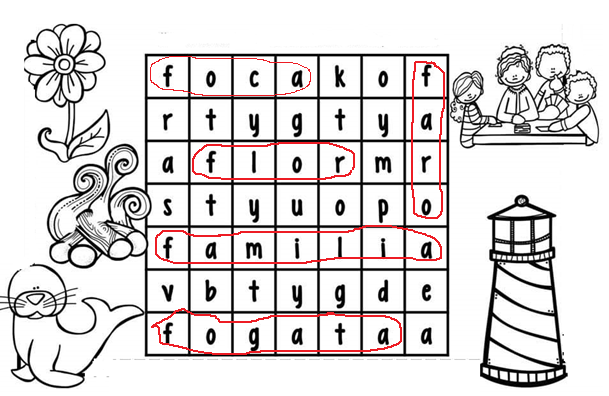 Lee y luego transcribe con letra ligadaLee y une cada artículo con el elemento según corresponde.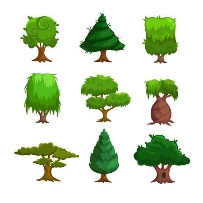 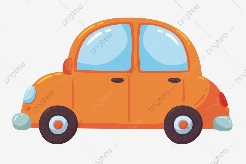 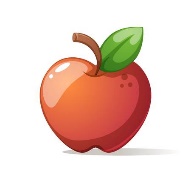 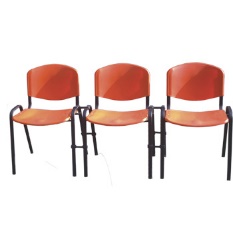 II.- Selección múltiple: Marca con una X la alternativa correcta. Lunes 15 de Junio 2020OA: 08 OA : 13  CONTENIDO: Consonante F.                        Artículos indefinidos.1 ¿Cómo se llamaba la flor?Florencia.Fiona.Fernanda2.- ¿Qué instrumento utilizaba la flor?a. flauta.b. guitarra.c. tambor.3.- ¿Qué instrumento tocaba Fermín?Flauta.Violín.Piano.La falda de mi tía Fiona.La falda de mi tía Fiona.Mi familia es linda.Mi familia es linda.El dado es de Felipe.El dado es de Felipe.1.- La sílaba final de pantalón es: a. tab.pac.lón.2.- Ordena las palabras y formar la oración correctaa- linda. La mesa esB. La linda. es mesaC. La mesa es linda.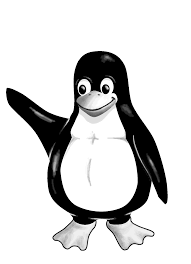 3.-La sílaba inicial de pato esa. to b. pac. pato4.- ¿Cuántas sílabas tiene la palabra paloma?a. 2b. 3c. 45.- ¿Cuántas palabras hay en la oración?“El   sapo   es    verde”.a. 4b. 2c. 36.- Marca la palabra que corresponda a la imagen.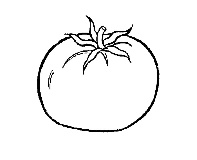 tamate.                          tomate                      temáti.